29 декабря 2017						     № 182г.ПетрозаводскВ соответствии с пунктами 9 и 10 Порядка проведения конкурсного отбора проектов для предоставления субсидий на поддержку местных инициатив граждан, проживающих в муниципальных образованиях в Республики Карелия, утвержденного постановления Правительства Республики Карелия от 4 апреля 2014 года № 86-П «Об утверждении Порядка проведения конкурсного отбора проектов для предоставления субсидий на поддержку местных инициатив граждан, проживающих в муниципальных образованиях в Республике Карелия» (далее – Порядок) ПРИКАЗЫВАЮ:1.	Утвердить поступившие проекты для предоставления субсидий на поддержку местных инициатив граждан, проживающих в муниципальных образованиях в Республике Карелия (далее - проект), в количестве 89. 2.	Установить, что Министерством национальной и региональной политики Республики Карелия проведено рассмотрение проектов на соответствие требованиям, установленным Порядком, в период с 9 час. 00 мин. 11 декабря 2017 года до 17 час. 15 мин. 29 декабря 2017 года по адресу: Республика Карелия, г. Петрозаводск, ул. Ф. Энгельса, д. 4.3.	Допустить к участию в конкурсе для предоставления субсидий на поддержку местных инициатив граждан, проживающих в муниципальных образованиях в Республике Карелия, следующие проекты:Министр                                                                                                             С.В. КиселевРоссийская ФедерацияРеспублика КарелияМИНИСТЕРСТВОнациональной и региональной политикиП Р И К А ЗО допуске проектов к участию в конкурсном отборе проектов для предоставления субсидий на поддержку местных инициатив граждан, проживающих в муниципальных образованиях в Республике Карелия № п/пМуниципальное образованиеПроект1Авдеевское сельское поселениеРемонт и реконструкция уличного освещения на автомобильных дорогах местного значения Авдеевского сельского поселения2Беломорское городское поселениеУстановка памятного знака «Воинам, участникам боевых действий, локальных войн и вооруженных конфликтов» в г. Беломорске3Боровское сельское поселение Ремонт дороги «Подъезд к п. Боровой» и ул. Советская п. Боровой»4Валдайское сельское поселениеРемонт здания музыкальной школы п. Валдай5Великогубское сельское поселениеОбустройство детской площадки6Вешкельское сельское поселениеМодернизация уличного освещения с. Вешкелица Суоярвского района Республики Карелия7Видлицкое сельское поселение Обустройство открытой спортивной площадки с уличными тренажерами в с. Видлица.8Деревянское сельское поселениеОбустройство площадки для проведения уличных мероприятий с установкой стационарной сцены в с. Деревянное Прионежского района Республики Карелия9Ильинское сельское поселениеРемонт пожарных водоемов и пожарных съездов на территории Ильинского сельского поселения10Кааламское сельское поселениеБлагоустройство детской площадки по адресу: ул. Школьная, д.21а, п. Рускеала11Калевальский национальный районРемонт водопровода в п. Новое Юшкозеро12Калевальское городское поселениеРемонт пешеходного моста по ул. Советской в п. Калевала в районе здания типографии13Кемское городское поселениеБлагоустройство сквера «Жертвам революции» на ул. Ленина в г. Кемь Республики Карелия – 2 очередь.14Коверское сельское поселениеДемонтаж пристроек, утепление и отделка наружных стен, замена окон и дверей в здании бывшего детского сада в п. Ковера Олонецкого района Республики Карелия15Коверское сельское поселениеДемонтаж пристройки, разборка потолка, пола и внутренних стен в здании бывшей библиотеки в д. Сяндеба Олонецкого района Республики Карелия16Кондопожский муниципальный районРемонт спортивного зала (первый этап) по адресу: г. Кондопога, ул. Новокирпичная, д. 2017Кондопожский муниципальный районУстройство ограждения участка детского сада МОУ Кончезерская СОШ по адресу с. Кончезеро, ул.Юности, д.318Кондопожский муниципальный районРемонт помещений дошкольной группы МОУ Кяппесельгская ОШ19Кондопожское городское поселениеРеконструкция спортивной площадки под многофункциональную спортивную площадку всесезонного использования в поселке Березовка Кондопожского городского поселения (1 этап)20Кончезерское сельское поселениеБлагоустройство земельного участка – территории сквера по улице Советов с кадастровым номером 10:03:0070111:1721Костомукшский городской округОтсыпка участка муниципальной дороги в п. Заречный длиной 100 м.п., с устройством водоотводных канав22Костомукшский городской округСоздание инфраструктуры для многофункциональной спортивной площадки в районе пр. Горняков 2Б, 2В, 2Г, г. Костомукша23Костомукшский городской округУстройство спортивной площадки для баскетбола (универсальная) на территории МБОУ ДО КГО ЦВР по ул. Ленинградская д.11 в г. Костомукша24Кривецкое сельское поселениеКапитальный ремонт Дома Культуры.25Кривопорожское сельское поселениеОбустройство детской площадки для Детского сада в п. Кривой порог26Крошнозерское сельское поселениеОбустройство зоны отдыха в с. Крошнозеро по ул. Магистральная27Куганаволокское сельское поселениеРемонт автомобильных дорог местного значения (муниципальных дорог) в границах населенных пунктов поселения28Куркиекское сельское поселениеРаботы по обустройству и ремонту инфраструктуры футбольного поля в п. Куркиеки29Ладвинское сельское поселениеРемонт уличного освещения в пос. Ладва30Лахденпохское городское поселениеРемонт и благоустройство пешеходной зоны ул. Гагарина г. Лахденпохья31Ледмозерское сельское поселениеУличные тренажёры и роликовая дорожка» (в парке около Дома культуры) в п. Ледмозеро32Лоймольское сельское поселениеРемонт Дома культуры п. Пийтсиеки Лоймольского сельского поселения, Суоярвский район33Лоухское городское поселениеЗамена бортов спортивной площадки возле дома №46 по улице Советская, п. Лоухи34Луусалмское сельское поселениеБлагоустройство спортивной площадки в п. Луусалми, ул. Октябрьская35Ляскельское сельское поселениеБлагоустройство сквера в д. Хийденсельга36Матросское сельское поселениеБлагоустройство универсальной спортивной площадки в пос. Матросы37Мегрегское сельское поселениеУстройство спортивной площадки в д.Мегрега с уличными тренажерами Маркелова в д. Мегрега Олонецкого района38Медвежьегорский муниципальный районРемонт и реконструкция большого зала Муниципального казенного образовательного учреждения дополнительного образования «Дом детского творчества г.Медвежьегорска»39Медвежьегорское городское поселениеРемонт «поцелуева моста»40Михайловское сельское поселениеРемонт кровли Дома культуры с. Михайловское, расположенного по адресу: Республика Карелия, Олонецкий район, с. Михайловское, ул. Новая, д.15-а41Муезерский муниципальный районРемонт здания и замена окон в здании МКДОУ Детский сад № 6 п. Волома42Муезерский муниципальный район Ремонт кровли кирпичного здания МКОУ Лендерская СОШ в п. Лендеры43Муезерское городское поселениеРемонт бетонных тротуаров пгт. Муезерский ул. Гагарина, ул. Октябрьская, ул. Строителей44Найстенъярвское сельское поселениеУстановка спортивной площадки (уличных тренажеров) в пос. Тойвола 45Нововилговское сельское поселениеБлагоустройство сквера, расположенного на земельном участке с КН 10:20:0030109:212 в п. Новая Вилга46Нововилговское сельское поселениеУстройство сети наружного освещения по ул. Новая в д. Вилга, Прионежский район, Республика Карелия47Олонецкий национальный муниципальный районПрокладка водопроводной сети по адресу: Олонецкий район д. Тукса48Олонецкое городское поселениеОбустройство пешеходной дорожки на территории парка семейного отдыха (Ило-парк) в г. Олонец, ул. Октябрьская 49Паданское сельское поселениеРемонт в здании Дома культуры с. Паданы по адресу: Республика Карелия, Медвежьегорский район, с. Паданы, ул. Григорьева, д. 3050Петровское сельское поселениеРеконструкция спортивной площадки в селе Спасская Губа51Петрозаводский городской округБлагоустройство велопешеходной дорожки от микрорайона «Древлянка-8» до ул. Попова в г. Петрозаводске «Тропа Ивана Царевича»52Петрозаводский городской округБлагоустройство территории парка Петровский родник53Петрозаводский городской округБлагоустройство городской территории по ул. Достоевского54Пиндушское городское поселениеОбустройство парка «Парк здоровья»55Питкярантский муниципальный районПриобретение автоцистерны для транспортировки пищевых жидкостей (воды) для Ляскельского сельского поселения56Питкярантское городское поселениеРеконструкция водоснабжения п. Восточный г. Питкяранта (II этап)57Плотинское сельское поселениеСоздание условий для предоставления транспортных услуг населению и организация транспортного обслуживания населения в границах поселения и между поселениями58Повенецкое городское поселениеСтроительство спортивно-игровой площадки для детей разного возраста59Поросозерское сельское поселениеОбустройство хоккейного корта в п. Поросозеро60Прионежский муниципальный районРемонт водоочистных сооружений в с. Заозерье Прионежского муниципального района61Пряжинское городское поселениеОбустройство пожарных пирсов в пгт. Пряжа (пирс 1, 2, 3)62Пудожский муниципальный районРемонт здания детского сада МКОУ ООШ д. Каршево, расположенного по адресу: Республика Карелия, Пудожский район, д. Каршево, ул. Школьная, д. 4863Пудожский муниципальный районРеконструкция стадиона МКОУ школа № 3 г. Пудожа64Пудожское городское поселениеОборудование систем бесперебойного водоснабжения населения г. Пудож приобритение дизель-генератора на водоканал65Рабочеостровское сельское поселениеУстройство асфальтового покрытия автомобильной дороги по улице Юбилейной от дома №4а в сторону дома №5 в п. Рабочеостровск66Ребольское сельское поселениеРемонт зрительного зала в здании Дома культуры села Реболы67Рыборецкое вепсское сельское поселениеВосстановительно-ремонтные работы инженерно-коммуникационной сети при Доме культуры в с. Рыбрека Прионежского района68Салминское сельское поселениеРемонт уличного освещения в п. Салми по ул. Горького, ул. Кирпичная, ул. Красная заря, ул. Песчаная и ул. Пушкина69Салминское сельское поселениеРемонт уличного освещения в д. Мийнала70Сегежское городское поселениеВыполнение работ по обустройству кинозала МБУ «Молодёжный центр» в г. Сегежа71Сортавальский муниципальный районЗамена участков магистрального трубопровода диам. 150 мм существующей системы водоснабжения пос. Хаапалампи Сортавальского муниципального района72Сортавальское городское поселениеМногофункциональная спортивная площадка в парке «Ваккосалми»73Сосновецкое сельское поселениеРемонт нежилых помещений для размещения Дома культуры в поселке Сосновец74Суккозерское сельское поселениеРемонт фасада и помещений 2-го этажа Суккозерского Сельского Дома Культуры75Сумпосадское сельское поселениеРеконструкция захоронения коммунистов, расстрелянных интервентами в 1919 году в селе Нюхча76Суоярвский муниципальный районРемонт фасада здания МДОУ детский сад № 2 «Березка» г. Суоярви77Суоярское городское поселениеРеконструкция городского стадиона78Толвуйское сельское поселениеРемонт здания МКУК «Толвуйский Б.Д.Ц.»79Харлуское сельское поселениеРемонт участка автомобильной дороги местного значения 
ул. Горный хутор, п. Харлу, Питкярантского района80Хелюльское городское поселениеПроведение ремонтных работ Дома культуры села Хелюля 81Хийтольское сельское поселениеБлагоустройство территории Хийтольского сельского поселения с устройством спортивно-игровой площадки в  п. Хийтола и ремонтом уличного освещения в п. Хийтола и п. Куликово82Хийтольское сельское поселениеБлагоустройство территории Хийтольского сельского поселения с устройством спортивно-игровой площадки в п. Хийтола»83Шальское сельское поселениеРемонт Стеклянского сельского Дома Культуры Шальского сельского поселения Пудожского муниципального района84Шальское сельское поселениеЗамена уличного освещения на автомобильных дорогах местного значения Шальского сельского поселения85Шелтозерское вепсское сельское поселениеВосстановление (ремонт) асфальтобетонного покрытия на участке от д. № 20 по ул. Лисицыной до д. № 8 по ул. Совхозная автомобильной дороги ул. Молодежная - ул. Совхозная –ул. Лисицыной в с. Шелтозеро Прионежского района Республики Карелия86Элисенваарское сельское поселениеУниверсальная спортивная площадка в п.Элисенваара Лахденпохского района87Эссойльское сельское поселениеУстановка детских площадок в п.Эссойла, с.Эссойла и п.Сяпся88Юшкозерское сельское поселениеБлагоустройство спортивной площадки в п. Кепа89Янишпольское сельское поселениеРемонт здания клуба с. Янишполе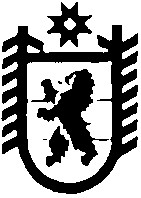 